GYM TIMEMeditación guiadaFuente: youtube y Paty Montero Yoga by Patricia MonteroMeditación guiada para encontrar paz y calma.La meditación te ayudará a combatir el estrés y la ansiedad, eliminar preocupaciones y calmar emociones en estos momentos de incertidumbre. Una relajación profunda que te hará encontrar un bienestar y equilibrio físico y emocional.Rutina completa del día: Meditación guiada 15 min	Vídeo: Rutina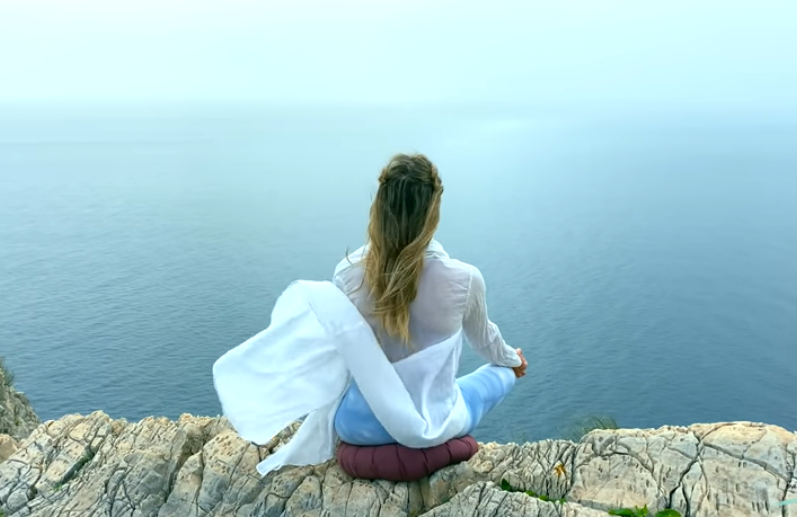 